Duke-NUS Graduate Certificate in Pharmaceutical RegulationsForm A: Please send a copy of this completed form (2 pages) to CoRE_Education@duke-nus.edu.sg 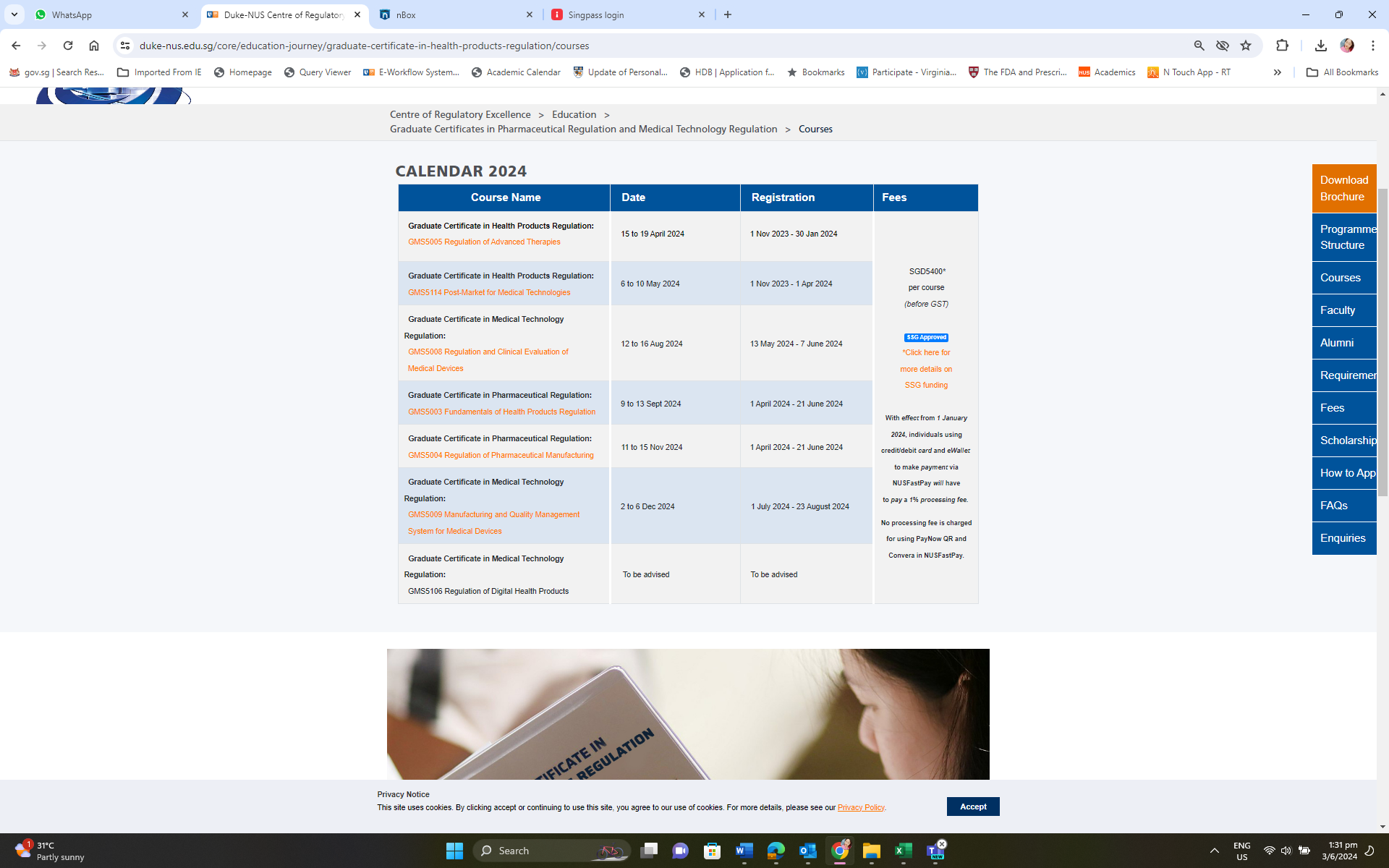 Name of applicantNumber of years of regulatory experienceI am interested in taking Please indicate your statement of purpose and reason for wanting to read courses from the Graduate Certificate in Health Products Regulation programme  (250 words) 